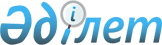 О внесении изменений и дополнений в Инструкцию N 33 ~V950078 "О порядке исчисления и уплаты подоходного налога с юридических лиц"
					
			Утративший силу
			
			
		
					Утверждено Приказом Председателя Налогового комитета Министерства финансов Республики Казахстан от 29 декабря 1997 г. N 1. Зарегистрирован в Министерстве юстиции РК 13.01. 1998 г. за N 68. Утратил силу - приказом Министра государственных доходов РК от 9.04.2002 № 416 (извлечение из приказа см. ниже).

              Извлечение из приказа Министра государственных доходов 

                 Республики Казахстан от 9 апреля 2002 года № 416 



 

      В соответствии с Законом Республики Казахстан от 12 июня 2001 года Z010210_ "О введении в действие Кодекса Республики Казахстан "О налогах и других обязательных платежах в бюджет" (Налоговый кодекс)" приказываю: 

      1. Признать утратившими силу некоторые приказы согласно приложению: 

      ...Приказ Налогового комитета Министерства финансов Республики Казахстан от 29 декабря 1997 года N 1 "Об утверждении изменений и дополнений в Инструкции N 33 "О порядке исчисления и уплаты в бюджет подоходного налога с юридических лиц"... 

 

     Министр --------------------------------------------------------------------------- 



 

      В соответствии с Законом Республики Казахстан от 8 декабря 1997 года N 200-1 ЗРК Z970200_ "О внесении изменений и дополнений в некоторые законодательные акты Республики Казахстан" 

                             ПРИКАЗЫВАЮ: 

      1. Внести следующие изменения и дополнения в инструкции Налогового комитета Министерства финансов Республики Казахстан N 33 "О порядке исчисления и уплаты в бюджет подоходного налога с юридических лиц", N 34 "О порядке исчисления и уплаты земельного налога", N 36 "О порядке исчисления и уплаты акцизов", N 37 "О порядке исчисления и уплаты налога на добавленную стоимость", N 38 "О порядке исчисления и уплаты налога на имущество", N 39 "О порядке исчисления и уплаты налога на транспортные средства", N 40 "О порядке исчисления и уплаты подоходного налога с физических лиц", N 43 "Об административных положениях по налогам и другим обязательным платежам в бюджет". 

      2. Утвердить Инструкцию N 35 "О порядке уплаты сбора за регистрацию эмиссии ценных бумаг" и N 41 "О налогообложениинедропользователей".     3. Признать утратившим силу приказ Министерства финансовРеспублики Казахстан от 27 июня 1995 года "Об утверждении ИнструкцииN 35 "О порядке уплаты налога на операции с ценными бумагами".     4. Направить указанные изменения и дополнения к вышеназванныминструкциям в Министерство юстиции Республики Казахстан нагосударственную регистрации.     Председатель     В разделе 1:     абзац третий пункта 1 исключить;     в пункте 2 слова "Государственного налогового комитета,согласованному с Министерством финансов" заменить словами"Налогового комитета Министерства финансов".     В разделе II:     абзац третий пункта 4 изложить в следующей редакции:     "- удельный вес дохода от реализации продукции (работ, услуг) вРеспублике Казахстан к общему доходу юридического лица нерезидентаот всей его деятельности;";     в пункте 6:     в абзаце третьем исключить слово "долгосрочных";     абзац четвертый изложить в следующей редакции:     "- доход в форме вознаграждения (интереса); 

       - дивиденды по акциям, от участия в юридическом лице, а также от распределения имущества при ликвидации юридического лица, за исключением взносов собственного имущества участника (акционера) в уставный капитал с учетом уровня инфляции; 

      - безвозмездно полученные имущество и деньги; 

      - доходы связанных сторон от приобретения товаров, оплаты работ, услуг по ценам, тарифам и ставкам ниже цен, тарифов, ставок,применяемых при расчетах между независимыми предприятиями(субъектами) рынка;";     абзацы 5,6,7,8,9,10,11 считать соответственно абзацами 8,9,10,11,12,13,14;     в абзаце тринадцать слово "долгов" заменить словом "требований";     в пункте 7:     абзац второй исключить;     в абзаце четвертом слова "долга" заменить соответственнословами "требований с" и "требований";     абзацы третий, четвертый и пятый считать соответственно второй,третий и четвертый;     пункт 8 изложить в следующей редакции:     "Из совокупного годового дохода подлежат исключению: 

       - положительная курсовая разница, полученная юридическими лицами и связанная с их предпринимательской деятельностью; 

      - доход от прироста стоимости при реализации ценных бумаг открытых акционерных обществ с учетом корректировки на инфляцию; 

      - инвестиционные доходы юридических лиц, полученные в соответствии с законодательством о пенсионном обеспечении и направленные на индивидуальные пенсионные счета; 

      - превышение стоимости собственных акций над их номинальной стоимостью, полученное эмитентом при первичном размещении их на рынке ценных бумаг;"; 

      пункт 11 изложить в следующей редакции: 

      "Вознаграждение (интерес) за полученные кредиты (займы), предоставляемые банками и другими организациями, подлежат вычету в пределах сумм, рассчитанных по официальной ставке рефинансирования Национального Банка Республики Казахстан, увеличенной на 50 процентов указанной ставки по кредитам (займам) в тенге, и по ставке Лондонского межбанковского рынка, увеличенной на 100 процентов по кредитам (займам) в иностранной валюте. 

      Ставка рефинансирования Национального банка Республики Казахстан и ставка Лондонского межбанковского рынка применяются на момент получения кредита (займа). При получении кредита (займа) в иностранной валюте до 21.07.97 г. применяется официальная ставка рефинансирования Национального Банка Республики Казахстан, с 21.07.97 г. применяется ставка Лондонского межбанковского рынка."; 

      в пункте 14: 

      во втором абзаце слова "выпуска продукции производственно-технического назначения и товаров народного потребления" заменить словами "выпуска товарной продукции"; 

      во втором абзаце после первого предложения включить предложение следующего содержания: 

      "Данная норма по технологическому оборудованию применяется с момента включения их в стоимостной баланс группы."; 

      дополнить абзацами третьим и четвертым следующего содержания: 

      "Если налогоплательщик реализует приобретенное технологическое оборудование, использованное в производстве менее трех лет, то сумма оставшейся амортизации технологического оборудования, ранее отнесенная на вычет, относится на увеличение совокупного годового дохода. 

      Если расходы по собственному строительству для производственных целей приняты к вычету, то при завершении строительства стоимость объекта не относится на увеличение стоимостного баланса группы."; 

      абзац третий считать абзацем пятым; 

      пункт 15 дополнить абзацами следующего содержания: 

      "Вычет допускается в отношении каждой группы по расходам на ремонт основных средств, входящих в данную группу. 

      При текущей аренде основных средств, сумма произведенных расходов арендатором на ремонт основных средств не подлежит вычету у арендатора."; 

      в пункте 17: 

      абзац первый изложить в следующей редакции: 

      "Вычету подлежат сомнительные требования, возникшие в результате реализации продукции (работ, услуг) и не удовлетворенные в течение двух лет с момента начисления дохода. Положения данного пункта применяются юридическими лицами, определяющими доходы и расходы в целях налогообложения по методу начисления не менее двух лет."; 

      в тексте пункта слова "долгов", "долга" заменить соответственно словами "требований", "требования"; 

      абзац второй пункта 18 дополнить следующим предложением: 

     "Средства данного фонда подлежат обязательному зачислению на специальный депозитный счет в порядке и на условиях, устанавливаемых Правительством Республики Казахстан, с последующим использованием недропользователем для выполнения работ по ликвидации последствий разработки месторождений."; 

      первое предложение абзаца четвертого пункта 19 изложить в следующей редакции: 

      "В целях налогообложения налогоплательщики с 1 июля 1995 года имеют право дооценивать товарно-материальные запасы, переработанные и реализованные для получения дохода от предпринимательской деятельности, независимо от срока их приобретения (включая период до 01.07.95 г.). Корректировка на инфляцию товарно-материальных запасов производится с момента их приобретения до момента переработки или реализации, на основе ежемесячного индекса инфляции, производимых по результатам за налоговый год, с помощью общегосударственных коэффициентов, опубликованных государственным органом, осуществляющим руководство государственной статистикой по товарно-материальным запасам, хранимым в течение года - на основе ежегодного индекса инфляции."; 

      во втором абзаце пункта 20 слова "налог на операции с ценными бумагами, в части эмиссии" заменить словами "сбор за регистрацию эмиссии ценных бумаг"; 

      в пункте 23 цифру "9" заменить цифрой "10"; 

      абзац второй пункта 24 изложить в следующей редакции: 

      "Под методом начисления понимается метод налогового учета, согласно которому доходы и вычеты учитываются с момента выполнения работ, предоставления услуг, отгрузки иному юридическому или физическому лицу с целью реализации и оприходования имущества, независимо от времени оплаты.". 

      В разделе III: 

      в пункте 32 после первого предложения включить предложение следующего содержания: 

      "При этом субъект, непосредственно выплачивающий доход, обязан уведомить налоговый орган, в котором зарегистрировано постоянное учреждение, о перечислении средств на счет третьего лица, минуя счет данного постоянного учреждения.";      пункт 36 дополнить абзацем следующего содержания:     "Данный порядок не применяется в случаях оплаты резидентамиРеспублики Казахстан импортных товаров, ввозимых на территориюреспублики по внешнеторговым контрактам.";     в пункте 38:     абзац четвертый дополнить словами "за исключением дохода отприроста стоимости при реализации ценных бумаг открытых акционерныхобществ с учетом корректировки на инфляцию";     абзац восьмой исключить;     в пункте 39:     во втором абзаце слово "выплачиваемого" заменить словом"начисленного";     дополнить абзацем следующего содержания:     "Часть чистого дохода, направленная на увеличение уставногокапитала (с учетом сохранения доли акций каждого акционера), неподлежит налогообложению по ставке 15 процентов.".     В разделе IV:     В пункте 45:     абзац первый дополнить словами "и дальнейшему налогообложениюне подлежат, при наличии документов, подтверждающих уплату налога уисточника выплаты";     абзац второй исключить;     в пункте 46 слова "проценты" заменить словами "вознаграждение(интерес)";     в подпункте а) пункта 47 слово "проценты" заменить словами"вознаграждение (интерес)".     В разделе V:     в пункте 50: 

       во втором абзаце после слов "Добровольного общества инвалидов Республики Казахстан" дополнить словами "Республиканского общества женщин-инвалидов, имеющих на иждивении детей "Бибi- Ана", а также после слов "кроме доходов от" дополнить словами "производства и реализации подакцизных товаров, а также от"; 

      абзац третий изложить в следующей редакции: 

      "- некоммерческих организаций по доходам, полученным в виде спонсорской помощи, вступительных и членских взносов, благотворительной помощи, отчислений и пожертвований, при условии передачи вышеуказанных средств на безвозмездной основе, а также по безвозмездно переданному имуществу;"; 

      абзац седьмой изложить в следующей редакции: 

      "- банков и организаций, осуществляющих отдельные виды банковских операций, по вознаграждению (интересу), полученному (начисленному) по среднесрочным и долгосрочным инвестиционным кредитам, выданным на срок более трех лет для создания и модернизации основных средств и по ипотечным кредитам, выданным физическим лицам на срок более трех лет для приобретения и строительства жилья для собственных нужд."; 

      дополнить абзацами восьмым, девятым и десятым следующего содержания: 

      "- организаций, определяемых Правительством Республики Казахстан, включая иностранные или созданные с иностранным участием, зарегистрированных и занимающихся строительством в городе Акмоле, на период деятельности, связанной со строительством, но не более пяти лет; 

      - организаций по вознаграждению (интересу), полученному по лизингу нового технологического оборудования на срок более трех лет, с последующей передачей этого оборудования лизингополучателю; 

      - организаций, осуществляющих отдельные виды банковских операций, исключительным видом деятельности которых является кредитование сельского хозяйства, в течение трех лет с момента создания."; 

      в пункте 52 слово "проценты" заменить словами "вознаграждение (интерес)"; 

      пункт 53 дополнить подпунктом в) следующего содержания: 

      "в) добровольных пенсионных взносов в негосударственные накопительные пенсионные фонды в размере, не превышающем двадцати расчетных показателей на каждого работника в месяц."; 

      дополнить пунктом 54а следующего содержания: 

      "Совокупный годовой доход для юридического лица уменьшается на сумму добровольных пенсионных взносов в негосударственные накопительные пенсионные фонды в размере, не превышающем двадцати расчетных показателей на каждого работника в месяц.". 



 

      В разделе VI: 

      пункт 58 изложить в следующей редакции: 

      "По юридическим лицам, преимущественно работающим с наличными деньгами и имеющим ограниченный оборот по реализации товаров, работ или услуг, а также ограниченное число занятых в них работников, налоговая служба по согласованию с соответствующими финансовыми органами определяет перечень видов деятельности (включая крестьянские, фермерские хозяйства и сельскохозяйственных товаропроизводителей) и порядок уплаты налогов на основе патента. 

      В стоимость патента входит фиксированный суммарный налог, включающий в себя налоги и другие обязательные платежи в бюджет, а также иные финансовые обязательства перед государством."; 

      в пункте 59 после слова "ведения" дополнить словами "налогового и"; 

      в пункте 60 слова "или арбитражного суда" исключить; 

      в пункте 62: 

      абзацы первый и второй считать абзацами третьим и четвертым. 

      включить абзацы первый и второй следующего содержания: 

      "При передаче текущих активов на безвозмездной основе или по заниженной стоимости стоимость текущих активов передающего лица определяется исходя из сложившихся затрат, а доходы получающего лица - по оприходованной оценочной стоимости, но не ниже себестоимости передаваемых активов. 

      Отрицательная разница, возникшая при реализации продукции (работ, услуг) по заниженной стоимости, является для продавцапродукции (работ, услуг) его доходом.";     во втором абзаце пункта 65 последнее предложение исключить.     В разделе VII:     в пункте 74:     в подпункте а) после слов "в установленном порядке" дополнитьсловом "налоговый,";     подпункт б) изложить в следующей редакции:     "б) хранить документацию по налоговому учету на бумажных,электронных или магнитных носителях в течение пяти лет:";     пункт 76 дополнить абзацем следующего содержания:     "Ответственность за достоверность отгрузочных документов, атакже налоговых счетов-фактур несет поставщик товаров (работ,услуг).";     в пункте 78 после слов "1,5-кратной" включить слово"официальной";     абзацы первый, второй и третий пункта 81 исключить;     в пункте 82:     в абзаце первом слово "проведение" заменить словами "неотражение в учетной документации", слова "без отражения в учете"исключить;     во втором абзаце слова "бухгалтерских регистрах" заменитьсловами "учетных документациях".     В разделе VIII: 

       в пункте 85 слова "Государственного налогового комитета" заменить словами "Налогового комитета Министерства финансов". 



 

      В разделе IХ: 

      пункт 86 дополнить абзацами следующего содержания: 

      "Обжалование решений налоговых органов не приостанавливает взыскания начисленных ими сумм налогов и штрафных санкций.     По решению суда возврат налогоплательщику необоснованновзысканных сумм производится в течение трех дней с начислением пенив размере 1,5-кратной официальной ставки рефинансирования,установленной Национальным Банком Республики Казахстан в день уплатыэтих сумм, за каждый день с момента взыскания их налоговымиорганами.".     Приложение 1 к Инструкции N 33 изложить в следующей редакции:ФОРМА 100                             Приложение 1 к Инструкции N 33                                        Налогового комитета МФ РК              Декларация о совокупном годовом доходе и               произведенных вычетах за __________годНаименование_______________________________  РНН___________________Адрес______________________________________  Банк__________________Район______________________________________  БанковскиеГород/область______________________________  счета_________________Декларация[] очередная[] первоначальная[]  ликвидационнаяМетод учета[] начисление[] Статья 41, долгосрочные контракты---------------------------------------------------------------------                                       !Код !По данным   !По данным              Показатели               !    !плательщика !налогового                                       !    !            !комитета---------------------------------------------------------------------                   1                   ! 2  !     3      !     4---------------------------------------------------------------------       СОВОКУПНЫЙ ГОДОВОЙ ДОХОД 1. Доход от реализации продукции    (работ, услуг)                       1 2. Доход от прироста стоимости при    реализации зданий, сооружений, а     2    также активов, не подлежащих    амортизации, с учетом    корректировки их стоимости    на инфляцию 3. Доход в форме вознаграждения    (интереса)                           3 4. Дивиденды                            4 5. Выигрыши                             5 6. Безвозмездно полученные    имущество и деньги                   6 7. Доходы от сдачи в аренду имущества   7 8. Роялти                               8 9. Субсидии, полученные юридическими    9    лицами, кроме субсидий, полученных    из государственного бюджета10. Доходы, полученные за согласие      10    ограничить предпринимательскую    деятельность или закрыть    предприятие11. Доходы от снижения размеров         11    резервных фондов банковских и    страховых организаций12. Доходы от списания требований       1213. Доход согласно пункта 7 статьи 20   1314. Компенсируемые вычеты согласно    статьи 44                           1415. Другие доходы                       1516. Совокупный годовой доход,    сумма строк с 1 по 15               1617. Корректировка совокупного    годового дохода                     17 1) положительная курсовая разница,    полученная юридическим лицом и    связанная с его    предпринимательской деятельностью 2) доход от прироста стоимости при    реализации ценных бумаг открытых    акционерных обществ с учетом    корректировки на инфляцию* 3) инвестиционные доходы, полученные    в соответствии с законодательством    о пенсионном обеспечении и    направленные на индивидуальные    пенсионные счета* 4) превышение стоимости собственных    акций над их номинальной    стоимостью, полученное эмитентом    при первичном размещении их на    рынке ценных бумаг*18. Совокупный годовой доход после    корректировки (стр.16-стр.17)       18--------------------------------------------------------------------                           ВЫЧЕТЫ--------------------------------------------------------------------19. Себестоимость реализованной    продукции (работ, услуг)            1920. Вознаграждение (интерес) за    полученные кредиты                  2021. Сомнительные требования             2122. Отчисления в резервные фонды        2223. Расходы на    научно-исследовательские,    проектные  и  опытно-               23    конструкторские работы24. Амортизационные отчисления    и вычеты по основным средствам      24    а) амортизационные отчисления    основных средств    б) стоимость строений меньше    40 месячных расчетных показателей    в) величина стоимостного баланса    группы меньше 100 месячных    расчетных показателей    г) величина стоимостного баланса    группы, при выбытии всех основных    средств группы    д) расходы по собственному    строительству для производственных    целей    ж) стоимость технологического    оборудования, используемого в    производственных целях25. Расходы на ремонт                   2526. Расходы по страховым платежам       2627. Расходы на геологическое изучение    и подготовительные работы к    добыче природных ресурсов           2728. Амортизационные отчисления    нематериальных активов              2829. Налоги, штрафы и компенсационные    расходы                             29    а) уплаченные налоги согласно    пункта 1 статьи 25    б) неустойки, включая штрафы и    пени, за исключением подлежащих    внесению в бюджет    в) расходы на содержание    государственной социальной сферы    г) расходы недропользователей    согласно пункта 4 статьи 2530. Убытки от реализации строений    согласно пункта 1 статьи 26         3031. Вычетов - всего, сумма строк    с 19 по 30                          3132. Налогооблагаемый доход    (стр. 18-стр. 31)                   3233. Убытки от предпринимательской    деятельности, перенесенные согласно  33    статьи 2734. Доходы, освобожденные от    налогообложения согласно статьи 34  34    1) гуманитарная помощь по    чрезвычайным обстоятельствам и    использованная по назначению    2) двухкратная сумма расходов по    оплате труда инвалидов и отчисления    от их оплаты труда    3) вознаграждение (интерес) по    государственным ценным бумагам    4) благотворительные взносы    некоммерческим организациям    5) средства, направленные в    фонд "Новая столица"    6) средства, направленные и    использованные на строительство    жилья в г. Акмоле    7) безвозмездные отчисления банков    в благотворительные фонды    8) доходы, полученные от проведения    государственной (национальной)    лотереи    9) сумма добровольных пенсионных    взносов    10) вознаграждение (интерес),    полученные по лизингу нового    технологического оборудования                                              11)_____________________________**35. Налогооблагаемый доход с учетом    переносимых убытков и предостав-    35    ляемых льгот (стр.32-33-34)36. Всего начислено налога              3637. Всего произведено авансовых    платежей и зачетов                  3738. Сумма переплаты (стр.37-стр.36)     3839. Всего налога к уплате    (стр.36-стр.37)                     3940. Штрафные санкции                    4041. Всего налога и штрафных санкций     4142. Сумма переплаты в счет    предстоящих платежей                4243. Сумма переплаты к возврату          43--------------------------------------------------------------------     Примечание: Декларация представляется с соответствующимиприложениями, определенными НК МФ РК.ОТВЕТСТВЕННОСТЬ ПЕРЕД ЗАКОНОМ              ОРГАН НАЛОГОВОЙ СЛУЖБЫМы несем ответственность передЗаконом за истинность и полнотусведений, приведенных в даннойдекларации.                         Начальник органа                                    налоговой службы _______________Руководитель___________ ________                     (дата, подпись)            (Ф.И.О.)    (подпись)Гл. бухгалтер _________ ________    Начальник отдела налогообложения               (Ф.И.О.) (подпись)   доходов юридических лиц__________                                                      (дата, подпись)     Дата _____________Аудитор, оказавший услугипо составлению декларации__________  _________                        (Ф.И.О.,РНН) (подпись)     *Примечание - применяется с 1 января 1998 года;   ** Примечание - заполняется организациями, доходы которыхосвобождены от налогообложения согласно подпунктов 1,2,3,4,6,8,10пункта 1 статьи 34.     Приложение 1А к Инструкции N 33 исключить.     В приложении 2 к Инструкции N 33:     абзацы второй и четвертый пункта 1 исключить;     пункт 2 изложить в следующей редакции:     "Амортизационные отчисления по основным средствам, используемымв производстве и подверженных износу, подлежат вычету.     Подлежащие амортизации основные средства распределяются погруппам со следующими предельными нормами амортизации:---------------------------------------------------------------------Номер !                                            !Предельнаягруппы!          Наименование имущества            !норма      !                                            !амортизации, в      !                                            !процентах---------------------------------------------------------------------   1  !                       2                    !        3--------------------------------------------------------------------- 1.   Компьютеры, периферийные устройства и      оборудования по обработке данных                      30 2.   Трубопроводы; нефтегазопроводы, оборудование,      машины и механизмы, используемые для добычи и      переработки полезных ископаемых                       25 3.   Автотракторная техника для использования на      дорогах; специальные инструменты, инвентарь      и принадлежности                                      20 4.   Легковые автомобили; такси.      Подвижной состав автомобильного транспорта:      грузовые автомобили, автобусы, специальные      автомобили и автоприцепы.      Машины и оборудование:      для всех отраслей промышленности, литейного      производства;      кузнечно-прессовое оборудование;      электронное оборудование;      строительное оборудование;      сельскохозяйственные машины и оборудования.      Мебель для офиса                                      15 5.   Амортизируемые активы, не включенные в другие         10      группы 6.   Железнодорожные, морские и речные транспортные      средства.      Силовые машины и оборудование:      теплотехническое оборудование;      турбинное оборудование;      электродвигатели и дизель-генераторы.      Устройства электропередачи и связи                     8 7.   Здания, сооружения, строения                           7--------------------------------------------------------------------- 

       Налогоплательщики вправе по своему усмотрению применять иные нормы амортизации в любой налоговый год, но не выше предельных."; 

      в пункте 3 слова "осуществляемую по нормам, установленным Правительством Республики Казахстан" заменить словами "осуществляемую самостоятельно налогоплательщиками один раз в год в пределах уровня инфляции";      пункт 6 изложить в следующей редакции:     "Стоимость приобретенного технологического оборудования,используемого для производственных целей не менее трех лет, подлежатвычету по усмотрению налогоплательщика в любой момент в течениеамортизационного периода в пределах суммы оставшейся амортизации".     Приложение 3 к Инструкции N 33 исключить.     Председатель     Налогового комитета     Министерства финансов     Республики Казахстан
					© 2012. РГП на ПХВ «Институт законодательства и правовой информации Республики Казахстан» Министерства юстиции Республики Казахстан
				